Буажоли Хлоя Аркадьевна 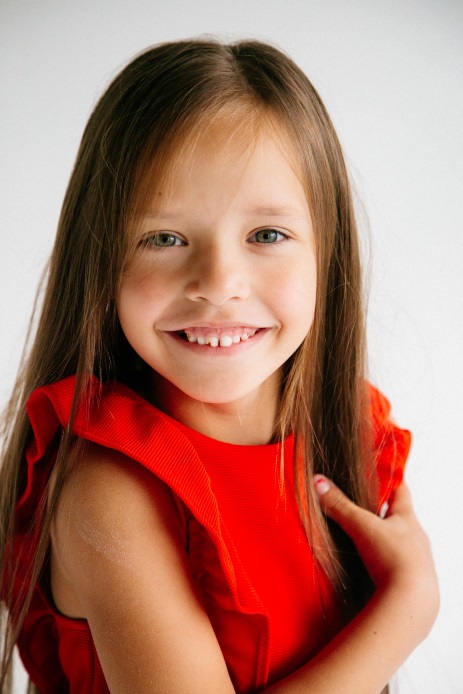 Актриса, модель, певицаВозраст: 6 летГод и дата рождения: 20 августа 2013Место рождения: г. МоскваМесто проживания: г. МоскваРост: 119 см. Обхват груди: 57
Обхват талии: 50Обхват бедер: 64Размер одежды: 7-8Размер обуви: 30Цвет волос: русыеЦвет глаз: серо-голубыеТип внешности: европейский Контакты: т. 8 (909)-999- 30-41, info.oscarnash@gmail.comОБРАЗОВАНИЕ: Детская кино-студия “Актер”с 2018- по наст времяРАБОТЫ В КИНО:РАБОТЫ НА ТВ:2019г. Телеканал “Супер” Прогнозик Погодки Ccылки:Видеовизитка: https://youtu.be/H1THheVEazIСоцсети https://www.instagram.com/chloe_boisjoli/Кинолифт https://kinolift.ru/18060 Кинопоиск https://www.kinopoisk.ru/name/5626154/ ютуб https://www.youtube.com/channel/UCHGX1tloTe1faAG03tQ7dhg?view_as=subscriber 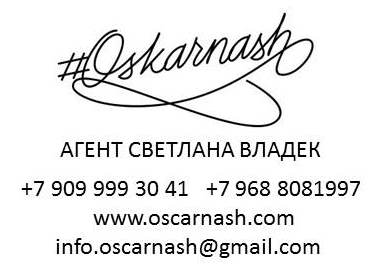 2019г «Новый год, я люблю тебя!» Режиссёр: Василий Сигарев,  Главная роль2018г. «Диджитал Доктор»  Режиссёр: Виктор Кравченко, роль Маша2018г. «Ангел»  Режиссёр: Клименко Ксения,  Главная рольРАБОТЫ В ТЕАТРЕ:Театр им. Ермоловой Спектакль Текст Максима Диденко, Роль - Дочь Нины